Załącznik nr 3 do umowy…………………………………………………………………………………………                                                                                     ………………………………..Nazwa i adres Beneficjenta 						          (miejscowość i data)OŚWIADCZENIE O KWALIFIKOWALNOŚCI PODATKU OD TOWARÓW I USŁUGW związku z przyznaniem........(nazwa Beneficjenta oraz jego status prawny)......... dofinansowania ze środków Europejskiego Funduszu Społecznego  w ramach Regionalnego Programu Operacyjnego Województwa Świętokrzyskiego na lata 2014-2020 na realizację projektu.............................................(nazwa i nr projektu).......... .....(nazwa Beneficjenta) .................. oświadcza, iż realizując powyższy projekt nie może odzyskać 
w żaden sposób poniesionego kosztu podatku od towarów i usług, którego wysokość została zawarta w budżecie Projektu. Jednocześnie......................................(nazwa Beneficjenta)................. zobowiązuje się do zwrotu zrefundowanej w ramach Projektu............. (nazwa i nr projektu) .......................................... części poniesionego podatku od towarów i usług,  jeżeli zaistnieją przesłanki umożliwiające odzyskanie tego podatku przez ......................................(nazwa Beneficjenta)................. .(nazwa Beneficjenta)................. zobowiązuje się również do udostępniania dokumentacji finansowo-księgowej oraz udzielania uprawnionym organom kontrolnym informacji umożliwiających weryfikację kwalifikowalności podatku od towarów i usług.………………………………………….            (podpis i pieczęć)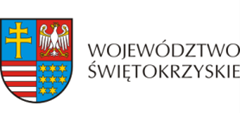 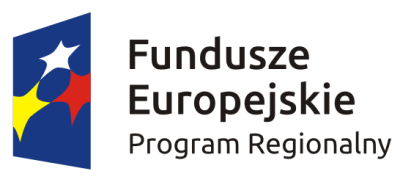 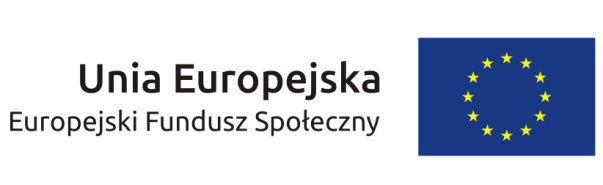 